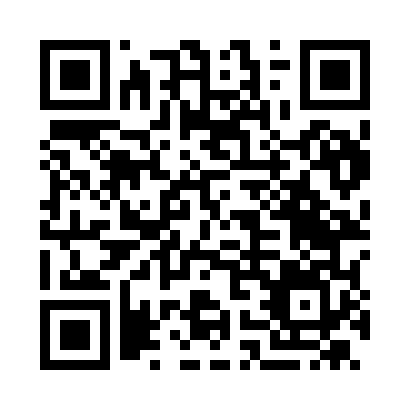 Prayer times for Ahvaz, IranWed 1 May 2024 - Fri 31 May 2024High Latitude Method: NonePrayer Calculation Method: Muslim World LeagueAsar Calculation Method: ShafiPrayer times provided by https://www.salahtimes.comDateDayFajrSunriseDhuhrAsrMaghribIsha1Wed4:025:3012:123:516:558:182Thu4:015:2912:123:516:568:193Fri3:595:2812:123:516:568:204Sat3:585:2812:123:516:578:215Sun3:575:2712:123:516:588:226Mon3:565:2612:123:516:588:237Tue3:555:2512:123:516:598:248Wed3:545:2412:123:517:008:259Thu3:535:2312:123:517:008:2610Fri3:525:2312:123:517:018:2711Sat3:515:2212:123:517:028:2812Sun3:505:2112:123:517:028:2913Mon3:495:2112:123:517:038:3014Tue3:485:2012:123:517:048:3015Wed3:475:1912:123:517:058:3116Thu3:465:1912:123:517:058:3217Fri3:455:1812:123:517:068:3318Sat3:445:1712:123:517:078:3419Sun3:435:1712:123:517:078:3520Mon3:425:1612:123:517:088:3621Tue3:425:1612:123:517:088:3722Wed3:415:1512:123:517:098:3823Thu3:405:1512:123:517:108:3924Fri3:395:1412:123:517:108:3925Sat3:395:1412:123:527:118:4026Sun3:385:1412:123:527:128:4127Mon3:375:1312:133:527:128:4228Tue3:375:1312:133:527:138:4329Wed3:365:1212:133:527:138:4430Thu3:365:1212:133:527:148:4431Fri3:355:1212:133:527:158:45